OPIS PRZEDMOTU ZAMÓWIENIAPrzedmiotem zamówienia jest instalacja szlabanu wraz z kontrolą dostępu na terenie Wydziału Prawa i Administracji Uniwersytetu Szczecińskiego przy ul. Narutowicza 17A w Szczecinie.Szczegółowy opis przedmiotu zamówienia:Dostawa i montaż szlabanu: ramię aluminiowe tubowe o długości od 4950 – 5350 mm x 2 szt. 
z nalepką ostrzegawczą, podpora ramienia - stała, Instalacja szlabanu elektromechanicznego wyposażonego w: radiolinie, bariery podczerwieni, system kontroli dostępu Roger, port komunikacyjny, kamerę IP, domofon, lampy ostrzegawcze, moduł grzewczy; Ułożenie instalacji do portierni wydziału i recepcji hotelu;Kable na zewnątrz budynku WPiA należy ułożyć w rurach osłonowych na głębokości 80 cm, 
a przepust pod drogą na głębokości 110 cm, do wyboru metoda bezodkrywkowa (przecisk lub przewiert) lub tradycyjnym wykopem (w tym przypadku do odtworzenia podbudowa 
i nawierzchnia asfaltowa);Opracowanie dokumentacji powykonawczej obejmującej również inwentaryzację geodezyjną (mapy + szkice + współrzędne geodezyjne);Dostarczenie dwóch pilotów oraz transponderów zbliżeniowych;Konfiguracja oprogramowania na stanowisku wskazanym przez zamawiającego;Szkolenie personelu z wyżej wymienionego systemu;OCENA OFERTPrzy wyborze ofert zamawiający stosuje wyłącznie kryterium najniższej ceny. 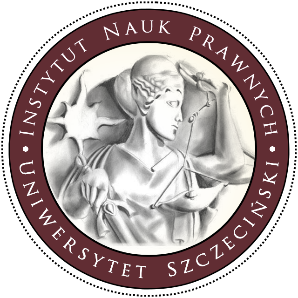 Instytut Nauk PrawnychWydział Prawa i AdministracjiUniwersytet Szczeciński Instytut Nauk PrawnychWydział Prawa i AdministracjiUniwersytet Szczeciński 